  Studium choreograficzne Dla Instruktorów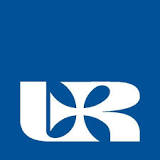 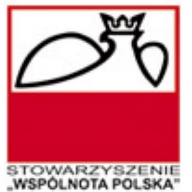 Polonijnych Zespołów Folklorystycznych  -  Rzeszów KARTA   uczestnika  I  roku        4 – Letniego Polonijnego Studium Choreograficznego  w  Rzeszowie Kraj: ..............................................................................................Nazwisko i imię: ...........................................................................Adres zamieszkania:  kod.....................   miejscowość .......................................................Ulica.................................................................................        nr domu ..............................Tel. .........................................  fax ...................................    e-mail ...........................................................  Nazwiska i imiona rodziców: .................................................................................................................. .......................................................Data i miejsce urodzenia: ...............................................................Jeżeli urodziłaś(eś) się w Polsce, podaj od którego roku mieszkasz stale za granicą: ........................................ .........................................................Od kiedy Twoi rodzice mieszkają stale poza Polską:....................................................................................................................................Posiadane wykształcenie muzyczne i choreograficzne:........................................................................................................................................................................................................................................................................Zawód wykonywany: ....................................................................................................Jeśli studiujesz, podaj nazwę uczelni i kraj:.........................................................................................................................................................................................................................................................................Czy byłaś(eś) już słuchaczem Studium dla instruktorów polonijnych zespołów folklorystycznych(gdzie, kiedy):......................................................................................................................................................................................................Czy jesteś choreografem, tancerzem lub muzykiem w polonijnym zespole folklorystycznym lub  współpracujesz z polonijnym zespołem?. Jeśli tak, to podaj nazwę zespołu i opisz na czym ta współpraca polega................................................................................................................................................................................................................................................................................................................................................................................................................Czy byłaś(eś) poprzednio w Polsce i uczestniczyłaś(eś) 
w imprezach organizowanych przez Stowarzyszenie „Wspólnota Polska”? Jeśli tak, to podaj termin i nazwę imprezy. ................................................................................................................................................................................................................................................................................................................................................................................................................Jak określasz swoją znajomość języka polskiego?...................................................................................................bardo dobra	                  	dobra 	                      	słaba	                     	nie znamJakie języki  znasz bardzo dobrze?...................................................................................................Podaj nazwisko, adres, tel.\fax i stopień pokrewieństwa osób, które należy zawiadomić w nagłym wypadku:w kraju zamieszkania................................................................................................................................. ..................................................................................................w   Polsce.......................................................................................................................................................................................Adres zespołu lub instytucji delegującej:..................................................................................................................................................................................................telefon: ...................fax................... e-mail.........................Niniejszą kartę zgłoszenia wraz z zaświadczeniem lekarskim oraz dwoma oryginalnymi zdjęciami do indeksu należy przesłać do dnia 30 kwietnia 2019r. na adres: Rzeszowski Oddział Stowarzyszenia   „ Wspólnota  Polska ”35 - 064  Rzeszów ,    Rynek  19   ( skr. pocz.  699 )     PolandTel.  +4817 8621451     Tel./ Fax.  +48 17 8620174,Zeskanowaną  kartę  zgłoszenia  (lub cyfrową  fotografię karty) w pliku jpg  
proszę  przesłać na:e-mail :    pkowalski@wspolnota-polska.rzeszow.plMiejsce na dodatkowe informacje:.....................................................................................................................................................................................................................................................................................................................................................................................................................Wypełnić czytelnie pismem drukowanym !!!!...................................   / własnoręczny  podpis /( brak zaświadczenia lekarskiego dołączonego do karty zgłoszenia spowoduje automatyczne odrzucenie kandydata)